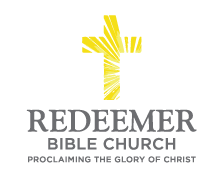 Intro:Preaching Point:  God reminds you in this passage ________________________ __________________________________________________________________.Pray to Him For His L______________ E_________ Always H_____________, v1-3Pray to Him For His S________________ G_______________ Always S________________, v4-11Pray to Him for His R______________ P_____________ Always E________________, v12-18Conclusion:  